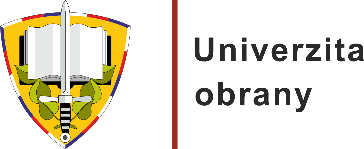  Nabídka témat pro 47. ročník Středoškolské odborné činnosti (SOČ) ve školním roce 2024 / 2025SOČ je soutěží talentovaných středoškoláků v řešení odborných problémů ve vědních oborech. Probíhá zpravidla ve třech kolech formou soutěžních přehlídek, nejlepších individuálních nebo kolektivních prací, které žáci osobně obhajují před porotou. Nejúspěšnější řešitelé mohou být vybráni k účasti na obdobných mezinárodních soutěžích. Cílem této soutěže vyhlašované Ministerstvem školství, mládeže a tělovýchovy a garantované Národním institutem pro další vzdělávání je vést talentované žáky k samostatnému a tvořivému přístupu při řešení odborných problémů. Soutěže se mohou zúčastnit žáci denního studia střední školy (výjimečně i základní školy) v kterémkoliv z vyhlášených oborů. Více na www.soc.cz                                                                 Témata Univerzity obrany pro 47. ročník SOČ jsou zveřejněna na https://unob.cz/univerzita/co-muzu-studovat/nabidka-pro-stredni-skoly Těšíme se na spolupráci!P.č.Obor SOČTémaObsahPočet studentůŠkolitel(kontakt - telefon, e-mail)Katedra / pracovištěFakulta vojenského leadershipuFakulta vojenského leadershipuFakulta vojenského leadershipu1.Ekonomika 
a řízeníSlevy nejsou zadarmo, aneb mantra s názvem „Black Friday“.Žák se seznámí jak s historií fenoménu černého pátku, tak s využitím tohoto historického milníku v obchodním marketingu. Hlavním úkolem bude za pomoci analýzy trhu ukázat rozdíl mezi nominálními a reálnými slevami pro spotřebitele. Za pomoci zjištění z analýzy trhu, bude student schopný odpovědět na otázku, do jaké míry slevy snižují reálnou cenu a jaké jsou v souvislosti s „Černým pátkem“ nejčastější praktiky obchodníků?1Ing. Vojtěch Müllner, Tel.: +420 973 442 688E-mail: vmullner@seznam.czKatedra řízení zdrojů2.Ekonomika 
a řízeníVybrané makroekonomické ukazatele a jejich vývoj 
ve vztahu k proměnám bezpečnostního prostředí.Cílem práce je analýza vybraných makroekonomických ukazatelů a jejich vývoj ve vztahu k proměnám bezpečnostního prostředí ve vybraných státech NATO od 90. let 20. století. Dílčím cílem je analýza vybraných makroekonomických ukazatelů, jejich vývoj ve vybraných státech NATO ve vymezeném období. Druhým dílčím cílem je analýza bezpečnostního prostředí ve vybraných státech a zkoumání, zdali existuje vztah mezi makroekonomickými ukazateli a bezpečnostní situací.1Ing. Lenka Brizgalová, Ph.D.Tel.: +420 973 442 416E-mail:lenka.brizgalova@unob.czKatedra řízení zdrojů3.Ekonomika 
a řízeníE-recruitment - moderní trendy získávání a výběru zaměstnanců. Cílem je identifikovat a popsat moderní způsoby získávání zaměstnanců s využitím sociálních sítí. Určit a odůvodnit efektivitu vybraných nástrojů získávání uchazečů.1Ing. Monika Davidová, Ph.D. Tel.: +420 973 442 507, E-mail:monika.davidova@unob.cz Katedra řízení zdrojů4.Ekonomika 
a řízeníHodnota a cena obrany. Jakým způsobem je vnímána hodnota obrany a jak intenzivní je ochota občanů státu vytvářet ekonomické podmínky pro její zabezpečení. Cílem práce bude na pilotním vzorku respondentů zjistit, jak je vnímán  vztah hodnoty a ceny obrany prostřednictvím aplikace metody „Willignes to Pay“. 1 - 3doc. Ing. Aleš Olejníček, Ph.D.Tel.: +420 973 443 153  E-mail: ales.olejnicek@unob.cz Katedra řízení zdrojů5.HistorieNapoleonské války a jejich dopad na život v českých zemích.Uvedení do tématu napoleonských válek, taktika a strategie, významné bitvy v českých zemích (Slavkov 1805, Znojmo 1809), dopad na české země, vybrané osudy řadových vojáků či velitelů.1Mgr. Bc. Tomáš Řepa, Ph.D.E-mail:tomas.repa@unob.cz Katedra teorie vojenství6.HistorieVojenská správa 
v meziválečném Československu.Uvedení do tématu změn na poli vojenské správy v meziválečném období, přijímaná legislativa (branný zákon 1920, zákon o obraně státu 1936), zdroje zvýšeného financování armády, reakce na zvýšené ohrožení československé státnosti od roku 1933, vybrané osudy jednotlivců a velitelů.1Mgr. Bc. Tomáš Řepa, Ph.D.E-mail:tomas.repa@unob.cz Katedra teorie vojenství7.HistorieOsvobození Brna 1945.Závěr druhé světové války a operace probíhající na československém území, záměry bojující stran a nasazené jednotky a zbraně, průběh bojů v Brně a okolí, bilance a výsledky osvobozování Brna.1Mgr. Bc. Tomáš Řepa, Ph.D.E-mail:tomas.repa@unob.cz Katedra teorie vojenství8.HistorieHybridní a informační války současnosti na příkladu Ukrajiny.Vymezení tématu současného konfliktu a zdrojů napětí, ukrajinská specifika, události po protestech na Majdanu od listopadu 2013, krvavá rusko-ukrajinská válka od 24. února 2022 do současnosti a její dopady, rusko-ukrajinská hybridní válka, příklady dezinformačních operací a jejich dopady na nálady ve společnosti, ponaučení do budoucnosti.2Mgr. Bc. Tomáš Řepa, Ph.D.E-mail:tomas.repa@unob.cz Katedra teorie vojenství9.HistorieDějiny Ukrajiny.Vývoj na území tvořící nynější Ukrajinu s možností výběru období. Nejstarší ukrajinské dějiny – Kyjevská Rus, povstání Bohdana Chmelnického – kozácká tradice, ukrajinské obrození – národní buditelé jako Taras Ševčenko, první světová válka a neúspěšné snahy vybojovat nezávislost, Ukrajina součástí Polska a SSSR v meziválečném období, druhá světová válka a poválečné období a opětovná neúspěšná snaha vybojovat nezávislost země, sovětská poválečná Ukrajina, dějiny Ukrajiny od vyhlášení nezávislosti v roce 1991 do protestů na Majdanu roku 2013.1Mgr. Bc. Tomáš Řepa, Ph.D.E-mail:tomas.repa@unob.czKatedra teorie vojenství10.HistorieOsvícenství a sedmiletá válka v českých zemích.Osvícenští panovníci v českých zemích Marie Terezie, Josef II. a Leopold II., konfrontace s Fridrichem Velikým v rámci války o rakouské dědictví 1740-1748 a sedmileté války 1756-1763.1Mgr. Bc. Tomáš Řepa, Ph.D.E-mail:tomas.repa@unob.cz Katedra teorie vojenstvíFakulta vojenských technologiíFakulta vojenských technologiíFakulta vojenských technologií1.Matematika 
a statistika nebo Strojírenství, hutnictví 
a dopravaSpecifikace požadavků na technické parametry vojenských vozidel.Téma je určeno pro velmi motivované studenty v oblasti aplikované matematiky nebo strojírenství (dopravní prostředky, vozidla).Obsahem práce se očekává zpracování přehledu aktuálních a perspektivních požadavků na vojenská bojová, logistická a speciální vozidla s ohledem na mobilitu, palebnou sílu, ochranu, komunikaci, spolehlivost, apod. Šíře, konkrétní zaměření i hloubka tématu lze přizpůsobit případnému zájemci/zájemcům…1-2 (může to být skupinka i jednotlivci)plk. gšt. prof. RNDr. Ing. David Vališ, Ph.D., Ph.D., DSc.Tel.: 973 443 422E-mail:david.valis@unob.czKatedra bojových 
a speciálních vozidel2.Strojírenství, hutnictví 
a dopravaVyužití termo-diagnostiky pro zjištění technického stavu vozidel.Účelem práce je využití tepelného vyzařování různých dílů, součástí a skupin vozidel pro určení technického stavu.  1prof. Ing. Štefan Čorňák, Dr.Tel.: 973 443 438E-mail: stefan.cornak@unob.czKatedra bojových 
a speciálních vozidelVojenská lékařská fakulta Vojenská lékařská fakulta Vojenská lékařská fakulta 1.ZdravotnictvíAnalýza dopadů zdravotnických dezinformací na problematiku celospolečenských zdravotnických programů.Informace jsou "faktické údaje", které zahrnují znalosti, jež ovlivňují jednotlivce stejně jako následně společnost v jejich volbách, činech, úsilí, snahách. Informace získáváme z mnoha zdrojů, mimo jiné z televize, rozhlasu, novin, časopisů, reklam, internetu, od odborníků, přátel a ze stále se rozšiřující sféry sociálních médií. Bohužel také fámy a mýty slouží jako informace. Šíří se rychle a bez jasného směru. Specifickou skupinu tvoří zdravotnická problematika. Nesprávné zdravotnické informace mohou být velmi nebezpečné, protože nás mohou odvrátit od přijetí vhodných opatření, která by jinak pomohla chránit jak zdraví jednotlivce, tak celou společnost. Analýza dezinformací ohrožujících programy veřejné zdraví, je nezbytným krokem k vypracování metod boje proti nim.1prof. RNDr. Vanda Boštíková, Ph.D. E-mail:vanda.bostikova@unob.czKatedra epidemiologie2.ZdravotnictvíAI jako nástroj pro personalizované vzdělávání 
v první pomoci.1kpt. Mgr. Klára Dušková E-mail:klara.duskova@unob.cz Katedra urgentní medicíny 
a vojenského všeobecného lékařství 3.ZdravotnictvíAnalýza vlivu sociálních médií na psychické zdraví adolescentů.1kpt. Mgr. Klára DuškováE-mail:klara.duskova@unob.cz Katedra urgentní medicíny 
a vojenského všeobecného lékařství 4.ZdravotnictvíRole genderu v edukaci 
o sexuálním a reprodukčním zdraví.1kpt. Mgr. Klára Dušková E-mail:klara.duskova@unob.cz Katedra urgentní medicíny 
a vojenského všeobecného lékařství 5.ZdravotnictvíVliv genderových stereotypů na mentální zdraví mladých lidí.1kpt. Mgr. Klára DuškováE-mail:klara.duskova@unob.cz Katedra urgentní medicíny 
a vojenského všeobecného lékařství 6ZdravotnictvíSpecifika poskytování neodkladné péče 
u hyperbarických nehod.1nprap. Mgr. Adam Pásler E-mail:adam.pasler@unob.czKatedra urgentní medicíny 
a vojenského všeobecného lékařství 7.BiologieIdentifikace peptidů hemoglobinu po enzymatickém štěpení trypsinem. 1RNDr. Pavel Řehulka, Ph.D.Tel.: +420 973 255 199, E-mail:pavel.rehulka@unob.czKatedra 
molekulární patologie 
a biologie8.BiologieAnalýza mezipohlavních rozdílů v ontogenezi mláďat krmivých ptáků pomocí metody PCR, Obsah: Testování morfologických 
a behaviorálních rozdílů v průběhu vývoje mláďat na hnízdě a určení jejich pohlaví metodou PCR.1RNDr. Stanislava Porkertová, Ph.D., E-mail:stanislava.porkertova@unob.czKatedra 
molekulární patologie 
a biologie9.ChemieJednoduchá gradientová separační aparatura pro přípravu vzorků.Sestavení aparatury pro frakcionaci látek a ověření její účinnosti pomocí aplikace na jednoduché směsi.1Mgr. Helena Řehulková, Ph.D. E-mail:helena.rehulkova@unob.czKatedra toxikologie a vojenské farmacie10.ChemiePříprava modelů laboratorních pomůcek pro 3D tisk a jejich aplikace 
v praxi.Příprava modelů laboratorních pomůcek pro 3D tisk za účelem optimalizace laboratorních postupů a následné ověření jejich využitelnosti.1Mgr. Helena Řehulková, Ph.D.E-mail:helena.rehulkova@unob.cz Katedra toxikologie a vojenské farmacieCentrum bezpečnostních a vojenskostrategických studiíCentrum bezpečnostních a vojenskostrategických studiíCentrum bezpečnostních a vojenskostrategických studií1.Filozofie, politologie 
a ostatní humanitní 
a společenskovědní oboryZapojení občanů do obrany státu. Povinnosti občanů a možnosti jejich dobrovolného zapojení k obraně státu.Ing. Pavel Fousek, Ph.D.Tel.: 973 442 313E-mail:pavel.fousek@unob.czOdŘK CBVSS2.Filozofie, politologie 
a ostatní humanitní a společenskovědní oboryOSN, EU a NATO jako hlavní pilíře mezinárodní bezpečnostní architektury.Význam mezinárodních organizací (OSN, EU a NATO) v kontextu mezinárodních bezpečnostních vztahů.Ing. Yvona Novotná, Ph.D.E-mail:yvona.novotna@unob.czOdBOSCBVSS3.Filozofie, politologie 
a ostatní humanitní a společenskovědní oboryRole střední školy v boji 
s dezinformacemi.Analýza a inovace obsahu a forem středoškolského vzdělávání směřujících k rozvoji kritického myšlení a kompetencí ke zvyšování odolnosti vůči dezinformačnímu působení.PhDr. Libor Frank, Ph.D.E-mail:libor.frank@unob.czOdBOSCBVSS